PHYS 351   HWK on Capacitors		Name:____________________________Capacitor, also known as a condenser is a device where electrical charge can be stored. Capacitance is the capacity of a capacitor to store charge. The capacitance, C, of a capacitor is defined as the magnitude of the charge stored on one plate, q per unit potential difference, V.              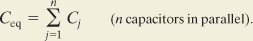 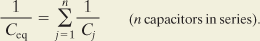 _____________________________________________________________________1) In Fig. 25-31, a 20.0 V battery is connected across capacitors of capacitances C1 = C6 = 3.00 μF and C3 = C5 = 2.00C2 = 2.00C4 = 4.00 μF. What are (a) the equivalent capacitance Ceq of the capacitors and (b) the charge stored by Ceq? What are (c) V1 and (d) q1 of capacitor 1, (e) V2 and (f) q2 of capacitor 2, and (g) V3 and (h) q3 of capacitor 3? 2)  In Fig. 25-55, V = 12 V, C1 = C5 = C6 = 6.0 μF, and C2 = C3 = C4 = 4.0 μF. What are (a) the net charge stored on the capacitors and (b) the charge on capacitor 4? 3) In Fig. 25-51, V = 9.0 V, C1 = C2 = 30 μF, and C3 = C4 = 15 μF. What is the charge on capacitor 4? 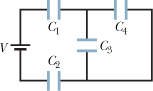 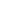 